SAMSUN ÜNİVERSİTESİ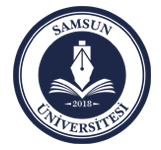 E-POSTA KULLANICI KİMLİĞİ BAŞVURU FORMUKULLANICI BİLGİLERİAÇIKLAMALARWeb yayıncılığı ve e-mail kullanımında ortaya çıkacak tüm idari ve hukuki sorumluluk kullanıcıya ait olacaktır.Üniversite idaresi, gerekli gördüğü durumlarda kullanıcıların kullanım haklarını geçici olarak kısıtlayabilir veya tümüyle kaldırabilir.Tarih (Adı Soyadı – İmzası)Bu kısım bilgi işlem tarafından doldurulacaktır.Adı SoyadıT.C Kimlik NoUnvanıBirimi ve BölümüKurum Sicil NoCinsiyetiErkek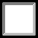  Kadın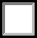 TelefonGSM:GSM:GSM:GSM:TelefonDahili:Dahili:Dahili:Dahili:Kullanıcı AdıŞifresiSistem Adı----